V9 Passning/medtagUppvärmningSpringa baklänges, hoppa ett ben, sidohopp.Driva boll med olika kroppsdelarÖvning 1 (tema)Övning 3 - Passning med rörelse Syfte Passningar, mot- och medtag, vändningar, bollbehandling och koordination. Organisation Yta: 10-20 m mellan konerna. Variera gärna för att öva på passningar i olika längd. 2 spelare per boll Anvisningar • Bollhållaren passar den andra spelaren som utför det moment som tränaren anger. • Efter det passar han/hon tillbaka till den andra spelaren som utför samma moment, osv. Variationer  • Passningskvalitet (annars fungerar inte övningen) o Specifik instruktion, insidespassning. 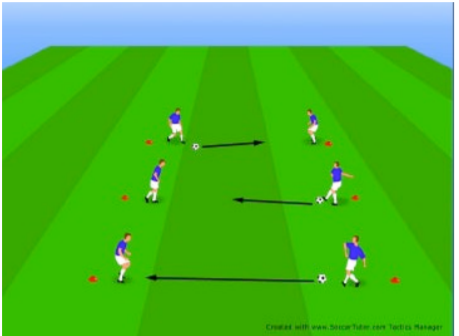 Övning 2 (tema)Passning med direktpass och drivning av boll Vad: Direktpass, utmana och driva boll. Instruktionspunkter: Direktpass, Mottagning, Driva bollen. Hur: A passar B, som försöker direktpassa tillbaka till A. A passar C, som tar emot bollen, driver den och passar D. A till B, B till C och C till D. Varianter: • Olika varianter på mottagning och passning (insida, utsida) • C utmanar A med en fint Organisation: 4 till 6 spelare, en boll.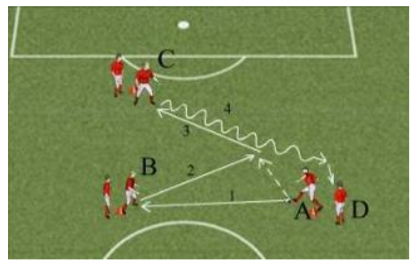 Övning 3 (kvadraten övningar, tränare tränar målvakt)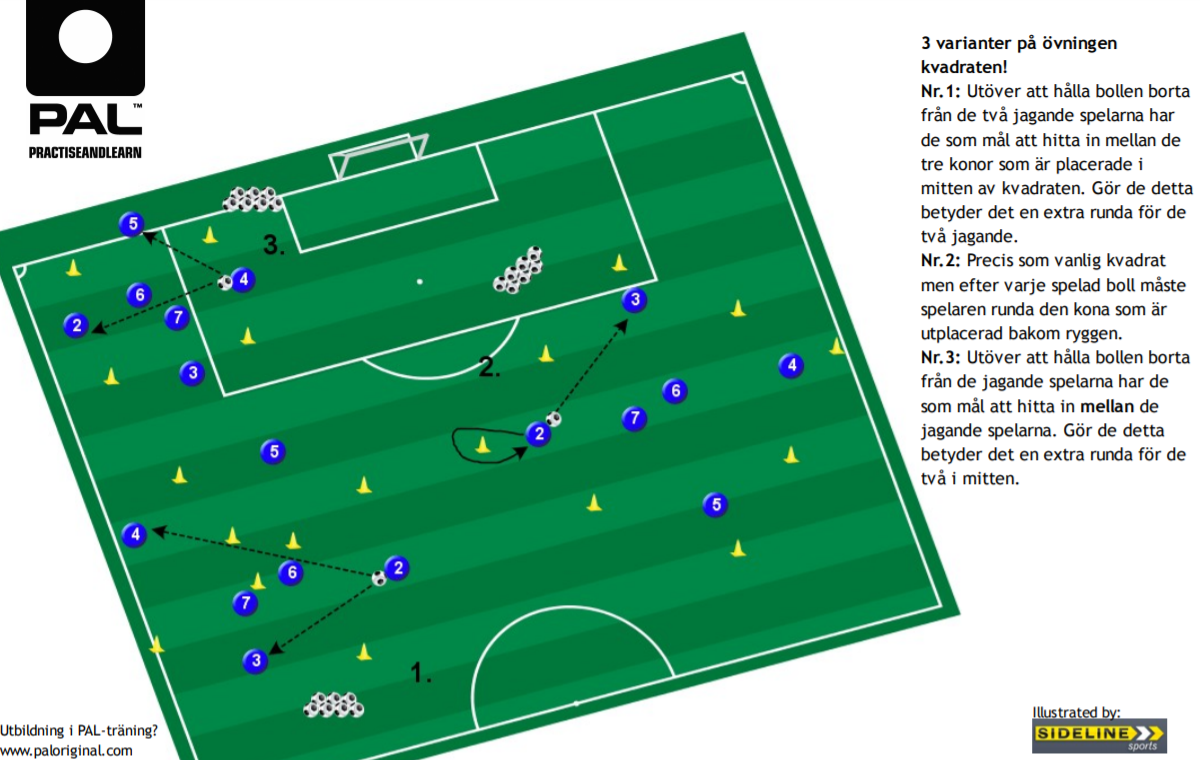 Övning 4 Match, uppmana till passningar, kvalite och rörelseV10 Tis och SönTema: Så spelar vi 7mannaUppvärmning 10minInne: Doppboll, tjata på rörelseUte: Driva boll, insida utsida, baklänges, vändning.Övning 1, 10minÖvning 6 - Passning med direktpass och drivning av boll Vad: Direktpass, utmana och driva boll. Instruktionspunkter: Direktpass, Mottagning, Driva bollen. Hur: A passar B, som försöker direktpassa tillbaka till A. A passar C, som tar emot bollen, driver den och passar D. A till B, B till C och C till D. Varianter: • Olika varianter på mottagning och passning (insida, utsida) • C utmanar A med en fint Organisation: 4 till 6 spelare, en boll.Övning 2Denna övning tillåter spelare att läsa spela och snabbt ochmålmedvetet att återfå bollPlan:25x20 meter med en mittzon 20x5 meter.Spelare:8 stycken.Tid: 20 minuter.Organisation:Försvarande lag skickar in en spelare för att sätta press påbollhållaren.De två försvarana som är kvar i mittzonen skaflytta över till bollsidan och täcka upp så bollhållande lag intekan spela igenom boll till den andra sidan.Lyckas man meddetta skickar man in en ny som sätter press på bollhållaren.Nufår det andra laget låta en spelare löpa över till den andra sidanför att ge de två hjälp.Efter fem minuter byter man inner lag. 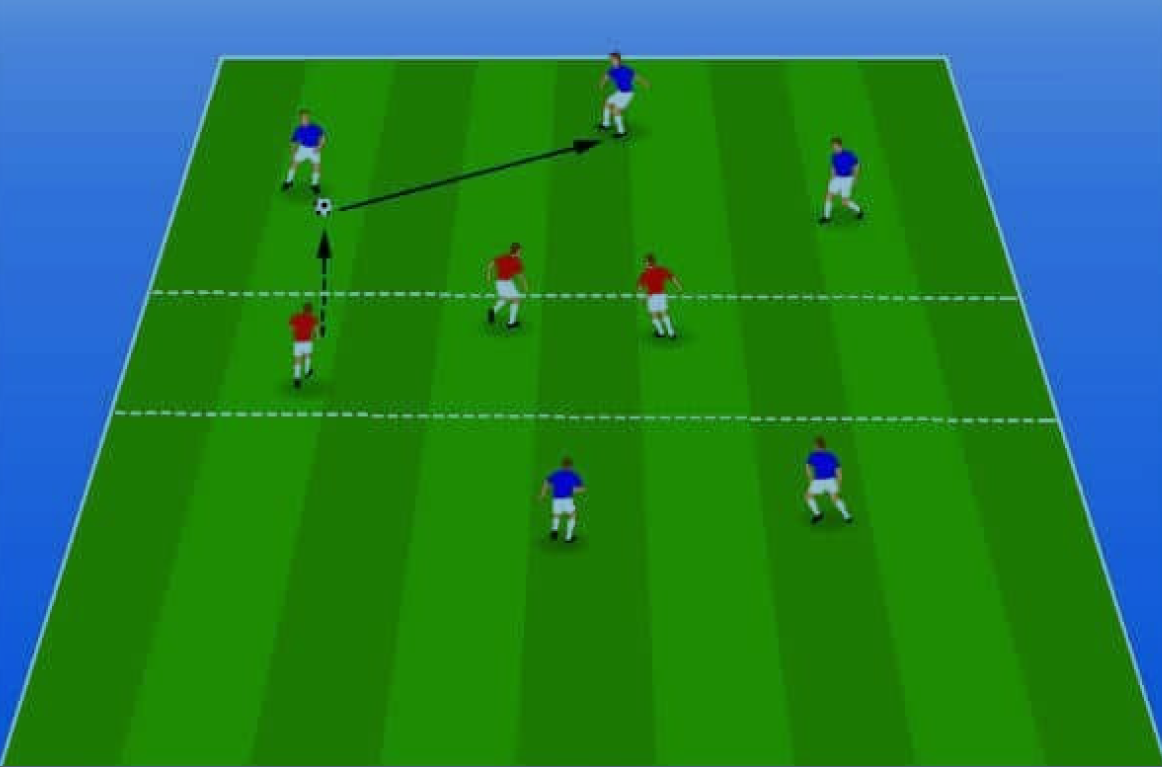 Övning 3 15minViktigt att komma till avslut snabbt och i fart.Spelare 12 + 2 mv2 vs 1 med väggspel. Spelare med boll tar med hjälp av spelare vid mitten sig förbi försvarare med väggspel och avslutar snabbt. Avslutare blir försvarare, väggspelare blir bollhållare och försvarare blir väggspelare.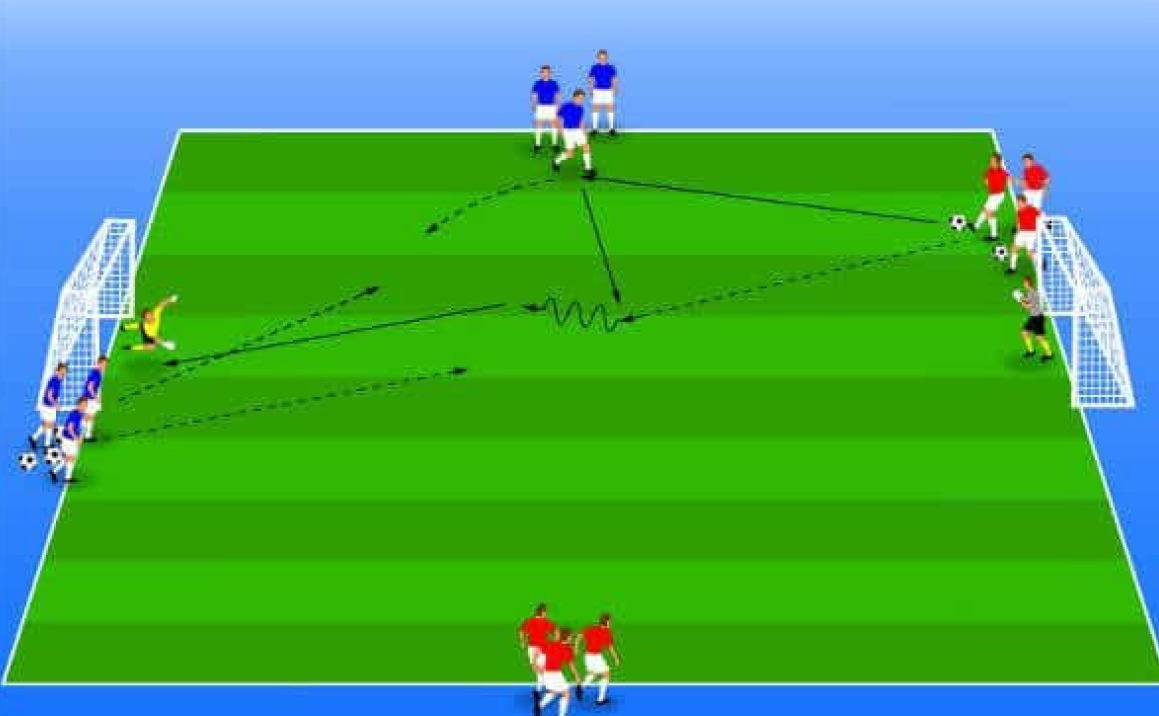 Övning 4 Match, uppmana till passningar, spel genom första press.V11 Tisdag ute Tema: Så spelar vi 7mannaUppvärmning 10minKoordination, hoppa ett ben, grodhopp, baklänges springa, hoppa och nicka.Övning 1Denna övning tillåter spelare att läsa spela och snabbt ochmålmedvetet att återfå bollPlan:25x20 meter med en mittzon 20x5 meter.Spelare:8 stycken.Tid: 25 minuter.Organisation:Försvarande lag skickar in en spelare för att sätta press påbollhållaren.De två försvarana som är kvar i mittzonen skaflytta över till bollsidan och täcka upp så bollhållande lag intekan spela igenom boll till den andra sidan.Lyckas man meddetta skickar man in en ny som sätter press på bollhållaren.Nufår det andra laget låta en spelare löpa över till den andra sidanför att ge de två hjälp.Efter fem minuter byter man inner lag. Övning 2, 25 minEn övning för att träna vända spelet.Plan: 10x20 meter.Organisation:A1 passerar till M1 (1), som passerar till kommande A2.A2spelar till M2 och löper till mållinjen.M2 passerar till löpande A1,som vidarebefordrar passet till M3.M3 passerar till A2, som styrbollen och dribblingar tillbaka till startpositionen.A1 kör runtsista konen och går tillbaka till början.Där byter depositioner.Nästa par börjar med samma passnings sekvens.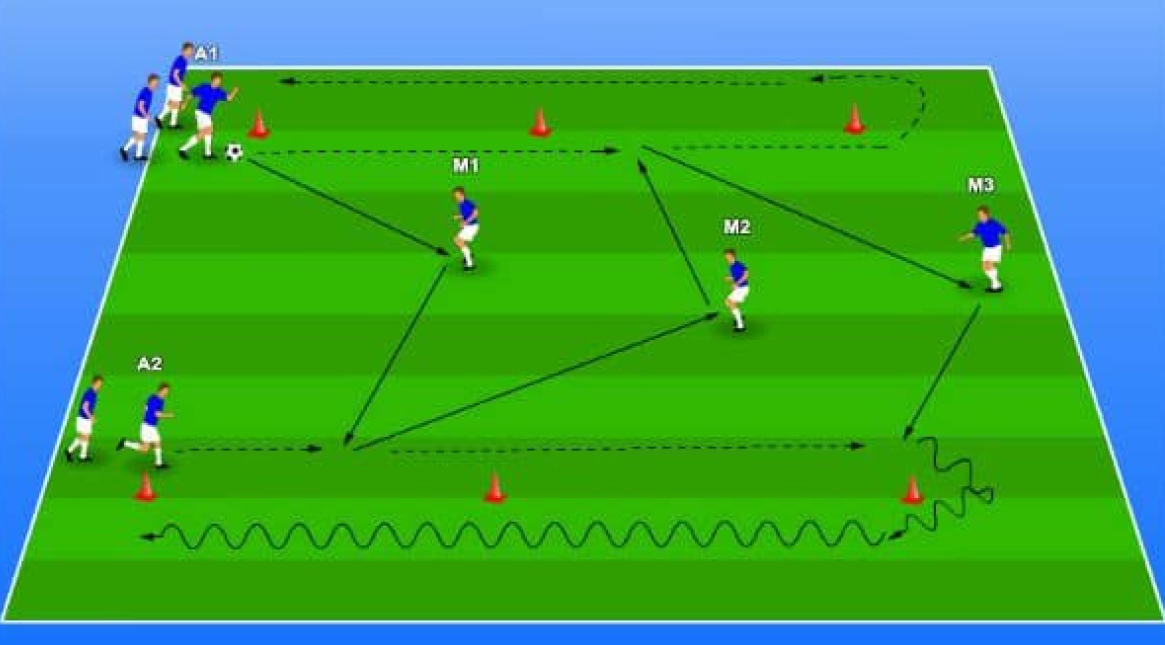 Övning 3 Match, uppmana till spel genom första press och spelvändning.V11 Söndag inne Tema: Så spelar vi 7mannaUppvärmning 10minDoppboll, upmana till rörelse, väggspelÖvning 1, 10min Övning 3 - Passning med rörelse Syfte Passningar, mot- och medtag, vändningar, bollbehandling och koordination. Organisation Yta: 10-20 m mellan konerna. Variera gärna för att öva på passningar i olika längd. 2 spelare per boll Anvisningar • Bollhållaren passar den andra spelaren som utför det moment som tränaren anger. • Efter det passar han/hon tillbaka till den andra spelaren som utför samma moment, osv. Variationer  • Passningskvalitet (annars fungerar inte övningen) o Specifik instruktion, insidespassning. Övning 2, 20minSmåmålsspel 2vs2, 3-4 planer. Snurra runt på motståndet. Väggspel! Skapa 2 mot 1 situationer. Målvakter kan användas.Övning 3, 15 minEn övning för att träna vända spelet.Plan: 10x20 meter.Organisation:A1 passerar till M1 (1), som passerar till kommande A2.A2spelar till M2 och löper till mållinjen.M2 passerar till löpande A1,som vidarebefordrar passet till M3.M3 passerar till A2, som styrbollen och dribblingar tillbaka till startpositionen.A1 kör runtsista konen och går tillbaka till början.Där byter depositioner.Nästa par börjar med samma passnings sekvens.Övning 4 Match, uppmana till spel genom första press och spelvändning.V12Vi spelar match hela träningen ute på tisdagen inför cupen på helgen. Pratar om det vi lärt oss de senaste träningarna och försöker få in det i spelet.Söndagens träning blir special då vi har fotbollhelg